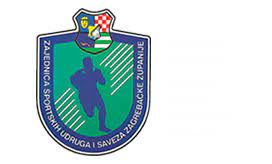 Zajednica športskih udruga i savezaZagrebačke županijeUPUTE ZA PRIJAVITELJEJAVNI POZIVza dodjelu potpora za financiranje međunarodnih programa od značaja za Zagrebačku županiju i Republiku Hrvatsku u 2023. godiniDatum objave Javnog poziva: 16. svibnja 2023. godineRok za dostavu prijava: do 15. prosinca 2023. godine, odnosno do utroška sredstava namijenjenih za ovu svrhu.Javni poziv za dodjelu potpora za financiranje međunarodnih programa od značaja za Zagrebačku županiju i Republiku Hrvatsku u 2023. godiniCILJEVI JAVNOG POZIVA I PRIORITETI ZA DODJELU SREDSTAVACILJ JAVNI POZIV:Zajednica športskih udruga i saveza Zagrebačke županije dodjeljivat će novčane potpore za sufinanciranje međunarodnih programa od značaja za Zagrebačku županiju i Republiku Hrvatsku u 2023. godini.Program od značaja za Zagrebačku županiju i Republiku Hrvatsku obuhvaća međunarodne turnire, organizaciju međunarodnih svjetskih i europskih prvenstava, odlaske na svjetska i europska prvenstva, olimpijske igre i organizacija svjetskih kupova.OSIGURANJE SREDSTAVA 1. Ovim se Javnim pozivom žele osigurati potpore programima u okviru raspoloživih sredstava proračuna Zajednice športskih udruga i saveza Zagrebačke županije za 2023. godinu. 2. Predlagatelj  programa osigurava dostatnu potporu iz drugih ili vlastitih izvora (Ministarstva turizma i sporta, gradovi/općine, sponzori/donatori, strane organizacije i drugo. 3. Korisniku financijske potpore sredstva se mogu osigurati za dio troškova koji se odnose na trošak ostvarenja prijavljenog programa.FORMALNI UVJETI JAVNOG POZIVA 1. Pravo podnošenja programa imaju prijavitelji koji provode program od značaje za Zagrebačku županiju i Republiku Hrvatsku.2. Svaki predlagatelj može podnijeti jednu prijavu na ovaj Javni poziv. 1. U ostvarenju programa partnerstvo je moguće. U tom slučaju prijavitelj uz prijavnicu prilaže odgovarajući dokaz (ugovor, sporazum i dr.) 2. Za kvalitetnu provedbu programa, namjensko korištenje sredstava te pravodobnu dostavu izvješća Zajednici športskih udruga i saveza Zagrebačke županije, odgovornost snosi prijavitelj programa.1. Prihvatljivi programi su međunarodni turniri, organizacija međunarodnih svjetskih i europskih prvenstava, odlazak na svjetska i europska prvenstva, olimpijske igre i organizacija svjetskih kupova.2. Rok provedbe programa određen je prema datumu održavanja programa koji je podnositelj prijave dužan precizno navesti u prijavnici, odnosno rok provedbe regulirati će se i ugovorom koji korisnika programa sklapa sa Zajednicom športskih udruga i saveza Zagrebačke županije.1. Prihvatljivi troškovi su troškovi koji su izravno vezani za provedbu programa – odnosno trošak održavanja prijavljenog programa.2. Neprihvatljivim troškovima smatraju se: dugovi i stavke za pokrivanje gubitaka i dugova, dospjele kamate, gubici na tečajnim razlikama i ostali troškovi koji nisu izravno vezani uz provedbu programa. Prijava na ovaj Javni natječaj podnosi se na dva načina: a) putem Sustava za upravljanje natječajima i provedbom projekata ,,e-Prijava" (u daljnjem tekstu: ,,e-Prijava");b) preporučenom poštom. Podnositelj prijave uz prijavu putem sustava „e-prijave“ obvezan je poslati i original prijavnog obrasca, potpisanog i ovjerenog, u Zajednicu športskih udruga i saveza Zagrebačke županije putem preporučene pošte. Uz prijavni obrazac u tiskanom obliku, potrebno je priložiti i svu traženu dokumentaciju.Prijave se podnose na odgovarajućem obrascu prijavnice (za svaki program posebna prijavnica) koju je potrebno ispuniti, a obrazac prijavnice je dostupan na službenoj web stranici Zajednice športskih udruga i saveza Zagrebačke županije (www.sport-zagrebacke-zupanije.hr ) i Zagrebačke županije (www.zagrebacka-zupanija.hr). Popunjenu prijavnicu u tiskanom obliku potrebno je potvrditi potpisom i pečatom i sa svim obveznim prilozima dostaviti poštom, putem dostavljača ili osobno na adresu: Zajednica športskih udruga i saveza Zagrebačke županije, 10430 Samobor, Ulica grada Andrije Hebranga 26A, s naznakom: „Javni poziv – NE OTVARAJ“.Prijave koje ne ispunjavaju tražene uvjete, prijavnice koje nisu popunjene u cijelosti, koje nisu dostavljene u tiskanom obliku u navedenom roku, koje nisu dostavljene na odgovarajućem obrascu i ispunjene na računalu, te kojima nedostaje neki od traženih priloga,  neće se razmatrati.Prijavnica u tiskanom obliku dio je obvezne dokumentacije.Prijavnica mora biti ispunjena na računalu.Prijavnica mora biti popunjena u cijelosti. Podnositelj prijave dostavlja sljedeću obveznu dokumentaciju putem sustava za upravljanje natječajima i provedbom projekata „e-Prijave“ (u daljnjem tekstu: sustav „e-Prijave“):Ispunjen prijavni obrazac Zajednice ŠU i SZŽ (dokument u digitalnom obliku);Ispunjen prijavni obrazac Zajednice ŠU i SZŽ (tiskani dokument, potpisan i ovjeren);presliku važećeg Rješenja o upisu u Registar udruga Republike Hrvatske, presliku Obavijesti o upisu u registar sportskih djelatnosti, kao i presliku važećih upisa promjena u Registar, ukoliko iste postojesvi korisnici sredstava Program javnih potreba obvezni su dostaviti programska i financijska izviješća o utrošku dobivenih sredstava u 2022. godini s naslova ZŠU i SZŽ za svaku poziciju u programu,kopiju zapisnika s posljednje redovne godišnje Skupštine Gradske ili Općinske Zajednice ili Saveza.Uvjerenje nadležnog suda da se protiv prijavitelja ne vodi kazneni postupak, ne starije od šest mjeseci od dana predaje prijave; Potvrda o stanju poreznog duga - ne starija od 30 dana od dana predaje prijave.Obaveznu dokumentaciju od točke 3. na dalje prijavitelj dostavlja u tiskanom obliku kao prilog (kopija originalnih dokumenata) prijavnom obrascu, a Zajednica športskih udruga i saveza Zagrebačke županije može tražiti uvid u originalnu dokumentaciju, što joj je prijavitelj dužan omogućiti. Ukoliko prijavitelj ne omogući uvid, smatrat će se da je dokumentacija nepotpuna. Prijavni obrazac prijavitelj je dužan dostaviti u izvorniku. NEOBAVEZNI PRILOZI SU:Materijali, publikacije, novinski članci, te ostala dokumentacija koja ilustrira rad udruge, preporuke (npr. JLS-a, ministarstva, institucija u zemlji i inozemstvu, drugih donatora i sl.)Javni poziv za dodjelu potpora članicama Zajednice športskih udruga i saveza Zagrebačke županije za financiranje međunarodnih programa od značaja za Zagrebačku županiju i Republiku Hrvatsku u 2023. godini otvoren je od 16. svibnja do 15. prosinca  2023. godine, odnosno do utroška sredstava namijenjenih za ovu svrhu.Prijave poslane izvan roka neće biti uzete u razmatranje. Sva pitanja vezana uz Javni poziv mogu se postaviti elektroničkim putem, slanjem upita na e-mail: sport@sport-zagrebacke-zupanije.hr ili broj telefona: +385 01 3327 645.OCJENA PRIJAVA I DONOŠENJE ODLUKE O DODJELI SREDSTAVA Sve pristigle i zaprimljene prijave proći će kroz sljedeću proceduru: Prijava se smatra potpunom ukoliko sadrži sve prijavne obrasce i obvezne priloge kako je navedeno u Javnom pozivu i natječajnoj dokumentaciji. Nakon provjere svih pristiglih i zaprimljenih prijava u odnosu na propisane formalne uvjete Javnog poziva, Povjerenstvo za otvaranje prijava i ocjenu ispunjavanja propisanih (formalnih) uvjeta, prijave prosljeđuje na ocjenu Povjerenstvu za ocjenjivanje.Prijave će ocjenjivati povjerenstvo od tri (3) člana koje imenuje Izvršni odbor Zajednice športskih udruga i saveza Zagrebačke županije. Povjerenstvo će Izvršnom odboru Zajednice športskih udruga i saveza Zagrebačke županije dostaviti prijedlog udruga za sufinanciranje s iznosima potpore.Odluka o potpori objavljuje se u na mrežnim stranicama Zajednice športskih udruga i saveza Zagrebačke županije (www.sport-zagrebacke-zupanije.hr).Rok za podnošenje prigovora je 8 dana od objave Odluke o dodjeli sredstava.O prigovoru odlučuje Izvršni odbor Zajednice športskih udruga i saveza Zagrebačke županije.Korisnik je dužan izvršiti povrat primljenih sredstava ako ne koristi sredstva namjenski.Sredstva se trebaju vratiti čim prije uz pripadajuće kamate na račun Zajednice športskih udruga i saveza Zagrebačke županije.Ako korisnik sredstava ne izvrši povrat sredstava niti nakon primljenog pisanog upozorenja (sporazumno rješavanje spora), spor će rješavati nadležni sud u Zagrebu.POPIS JAVNI NATJEČAJNE DOKUMENTACIJE Odluka o  uvjetima, kriterijima i postupku za dodjelu potpora članicama Zajednice športskih udruga i saveza Zagrebačke županije za financiranje međunarodnih programa od značaja za Zagrebačku županiju i Republiku Hrvatsku u 2023. godini Odluka o raspisivanju Javnog pozivaJavni poziv za dodjelu potpora članicama Zajednice športskih udruga i saveza Zagrebačke županije za financiranje međunarodnih programa od značaja za Zagrebačku županiju i Republiku Hrvatsku u 2023. godiniUpute za prijavitelje Obrazac prijavniceObrazac izvješćaPrihvatljivi prijavitelji: tko može podnijeti prijavu?Prihvatljivi partneri na programu/projektuI. OSNOVNI PODACI O PODNOSITELJU PRIJAVE PROGRAMAPrihvatljivi programi koji će se financirati na temelju ovog Javnog pozivaPrihvatljivi troškovi koji će se financirati na temelju ovog Javnog pozivaI. OSNOVNI PODACI O PODNOSITELJU PRIJAVE PROGRAMAKako se prijaviti?Sadržaj prijavnicePrilozi prijavniciI. OSNOVNI PODACI O PODNOSITELJU PRIJAVE PROGRAMARok za slanje prijaveI. OSNOVNI PODACI O PODNOSITELJU PRIJAVE PROGRAMAKome se obratiti ako imate pitanja?I. OSNOVNI PODACI O PODNOSITELJU PRIJAVE PROGRAMAPregled prijava u odnosu na propisane formalne uvjete Javnog pozivaI. OSNOVNI PODACI O PODNOSITELJU PRIJAVE PROGRAMAOcjena prijava koje su zadovoljile propisane formalne uvjete Javnog pozivaRezultati Javnog poziva I. OSNOVNI PODACI O PODNOSITELJU PRIJAVE PROGRAMAKada je korisnik dužan izvršiti povrat primljenih sredstavaI. OSNOVNI PODACI O PODNOSITELJU PRIJAVE PROGRAMA